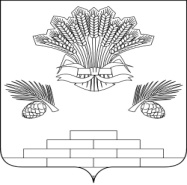 АДМИНИСТРАЦИЯ ЯШКИНСКОГО МУНИЦИПАЛЬНОГО РАЙОНАПОСТАНОВЛЕНИЕот «06» сентября 2019г. № 588-ппгт ЯшкиноОб утверждении схемы расположения земельного участкана кадастровом плане территории	Рассмотрев заявление ООО «Кузбасская энергосетевая компания», руководствуясь Земельным Кодексом Российской Федерации, Федеральным законом от 25.10.2001 № 137-ФЗ «О введении в действие Земельного кодекса Российской Федерации» (в том числе ч.10 ст. 3.5), Федеральным Законом от 06.10.2003 № 131-ФЗ «Об общих принципах организации местного самоуправления в Российской Федерации», Федеральным законом от 24.07.2007 № 221-ФЗ «О кадастровой деятельности», Уставом Яшкинского муниципального района, администрация Яшкинского муниципального района постановляет:1. Утвердить прилагаемую схему расположения земельного участка на кадастровом плане территории, площадью 26 кв. м, расположенного в кадастровом квартале 42:19:0201004 по адресу: Российская Федерация, Кемеровская область, Яшкинский муниципальный район, Поломошинское сельское поселение, п. Тутальский Санаторий, ул. Центральная, 2а, с видом разрешенного использования – «Коммунальное обслуживание», категория земель – «Земли  населённых пунктов», территориальная зона – «Ж 1 – Зона застройки индивидуальными жилыми домами».2. Срок действия настоящего постановления об утверждении схемы расположения земельного участка на кадастровом плане территории составляет 2 года с момента его подписания.3. Заявитель, обратившийся с заявлением об утверждении схемы расположения земельного участка, имеет право на обращение без доверенности с заявлением о государственном кадастровом учете образуемого земельного участка и о государственной регистрации права собственности на образуемый земельный участок.4. Контроль за исполнением настоящего постановления возложить на первого заместителя главы Яшкинского муниципального района А.Е.Дружинкина.		5. Настоящее постановление вступает в силу с момента подписания.	Глава Яшкинского	муниципального района                                                               А.Н. Рыбалко                                                              